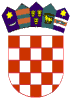            REPUBLIKA HRVATSKAKRAPINSKO ZAGORSKA ŽUPANIJA              GRAD PREGRADA              GRADONAČELNIKKLASA: 363-01/18-09/08URBROJ: 2214/01-01-18-2Pregrada,  15.11.2018.g.                        Temeljem članka 11. Zakona o pravu na pristup informacijama (NN, br. 25/13, 85/15) i  točke V. i VI. Kodeksa savjetovanja sa zainteresiranom javnošću u postupcima donošenja općih akata grada Pregrade (Službeni glasnik KZŽ, br. 32/14), Grad Pregrada pokreće proces savjetovanja sa zainteresiranom javnošću u postupku donošenja J A V N I  P O Z I Vza savjetovanje sa zainteresiranom javnošću u postupku donošenja Odluke o komunalnom doprinosu Grada Pregrade                 Sa ciljem povećanja transparentnosti, suradnje i otvorenosti u izradi općih akata Grad Pregrada pokreće proces savjetovanja sa zainteresiranom javnošću u postupku donošenja Odluke o komunalnom doprinosu za područje grada.	Dana 4. kolovoza 2018. godine stupio je na snagu novi Zakon o komunalnom gospodarstvu (NN 68/18, u daljnjem tekst Zakon). Člankom 78. Zakona određeno je kako predstavničko tijelo jedinice lokalne samouprave donosi odluku o komunalnom doprinosu kojom se određuju:1. zone u jedinici lokalne samouprave za plaćanje komunalnog doprinosa2. jedinična vrijednost komunalnog doprinosa po pojedinim zonama u jedinici lokalne samouprave (u daljnjem tekstu: jedinična vrijednost komunalnog doprinosa)3. način i rokovi plaćanja komunalnog doprinosa4. opći uvjeti i razlozi zbog kojih se u pojedinačnim slučajevima odobrava djelomično ili potpuno oslobađanje od plaćanja komunalnog doprinosa.Sukladno navedenom izrađen je nacrt prijedloga Odluke o komunalnom doprinosu Grada Pregrade. Komunalni doprinos je novčano javno davanje koje se plaća za korištenje komunalne infrastrukture na području Grada Pregrade i položajne pogodnosti građevinskog zemljišta u naselju prilikom građenja ili ozakonjenja građevine, ako Zakon o komunalnom gospodarstvu ne propisuje drugačije. Komunalni doprinos je prihod proračuna Grada Pregrade koji se koristi namjenski samo za financiranje građenja i održavanja komunalne infrastrukture. 	Sukladno odredbama Kodeksa savjetovanja sa zainteresiranom javnošću u postupcima donošenja općih akata Grada Pregrade (Službeni glasnik KZŽ, br. 32/14), pozivamo zainteresiranu javnost – građane, udruge, građanske inicijative, zaklade, javne i privatne ustanove, sve zainteresirane koji svojim prijedlozima i sugestijama mogu pridonijeti donošenju kvalitetne i provedive Odluke, da se odazovu. Svoja mišljenja i očitovanja možete u pisanom obliku na propisanom obrascu poslati na adresu Grad Pregrada, Upravni odjel za financije i gospodarstvo, Josipa Karla Tuškana 2, Pregrada ili na e-mail adresu: grad@pregrada.hr zaključno do 05. prosinca 2018. godine.               Svi u roku pristigli prijedlozi razmotrit će se, a oni prihvaćeni, ukomponirati u konačni prijedlog Odluke koji će se proslijediti Gradskom vijeću Grada Pregrade na donošenje.GradonačelnikMarko Vešligaj, dipl.oec.